- Pièce d’appui requise pour le critère d’évaluation LENOZ 1.5.7 –Présence d’un point de collecte ou d’un centre de recyclage disponible dans la localité du projet en référence ci-dessous :n° cadastralou n° Lenozou adresseEn l’absence d’une carte géoportail, les informations relatives à notre projet sont disponibles sur le site www.topographie.lu de la ville de Luxembourg : 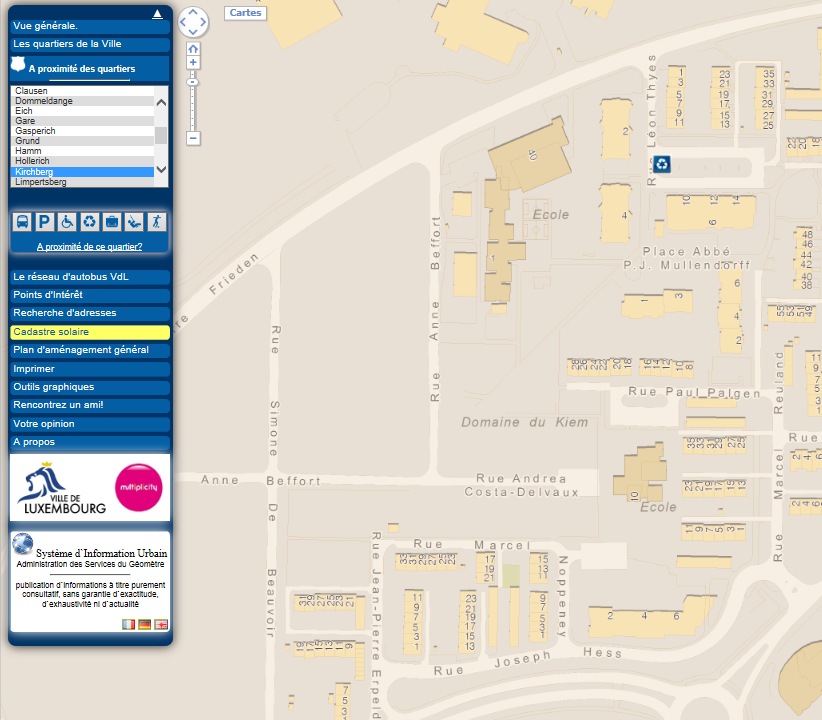 Date, Nom, prénom, signatureLuxembourg, le 06.06.2017